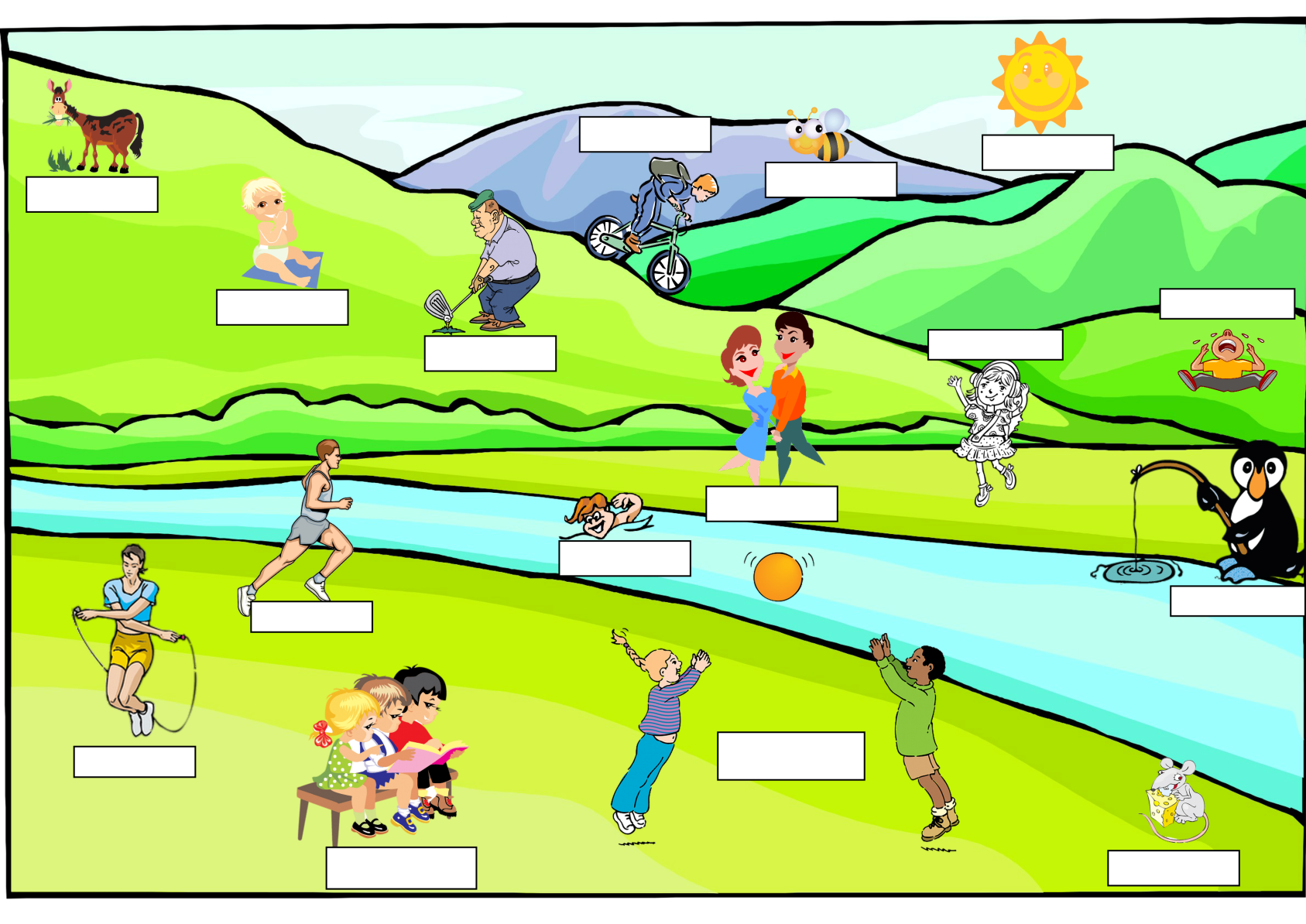 1. Write the names to the people and things in the picture:Charlie is sitting on the ground. The Penguin is fishing. James is running. Martha and Joe are playing with a ball. Carl, Jane and Paul are reading a book. The sun is shining. The bee is flying. Alex is swimming. Cameron is playing golf. Sarah is skipping the rope. The horse is eating grass. Michael is riding a bike. David is crying. Nick and Sue are dancing. The mouse is eating cheese. Emma is listening to music.2. Cover the exercise 1 and complete the text:Charlie__________sitting on the ground. The Penguin__________fishing. James__________running. Martha and Joe__________playing with a ball. Carl, Jane and Paul__________reading a book. The sun__________shining. The bee__________flying. Alex__________swimming. Cameron__________playing golf. Sarah__________skipping the rope. The horse__________eating grass. Michael__________riding a bike. David__________crying. Nick and Sue__________dancing. The mouse__________eating cheese. Emma__________listening to music.3. Cover the exercises above and complete the text:Charlie is ______________ (sit) on the ground. The penguin is ______________ (fish). James is ______________(run). Martha and Joe are ______________ (play) with a ball. Carl, Jane and Paul are ______________ (read) a book. The sun is ______________(shine). The bee is ______________ (fly). Alex is ______________(swim). Cameron is ______________ (play) golf. Sarah is ______________ (skip) the rope. The horse is ______________ (eat) grass. Michael is ______________ (ride) a bike. David is ______________ (cry) . Nick and Sue are ______________ (dance). The mouse is ______________ (eat) cheese. Emma is ______________ (listen) to music.4. What are they doing: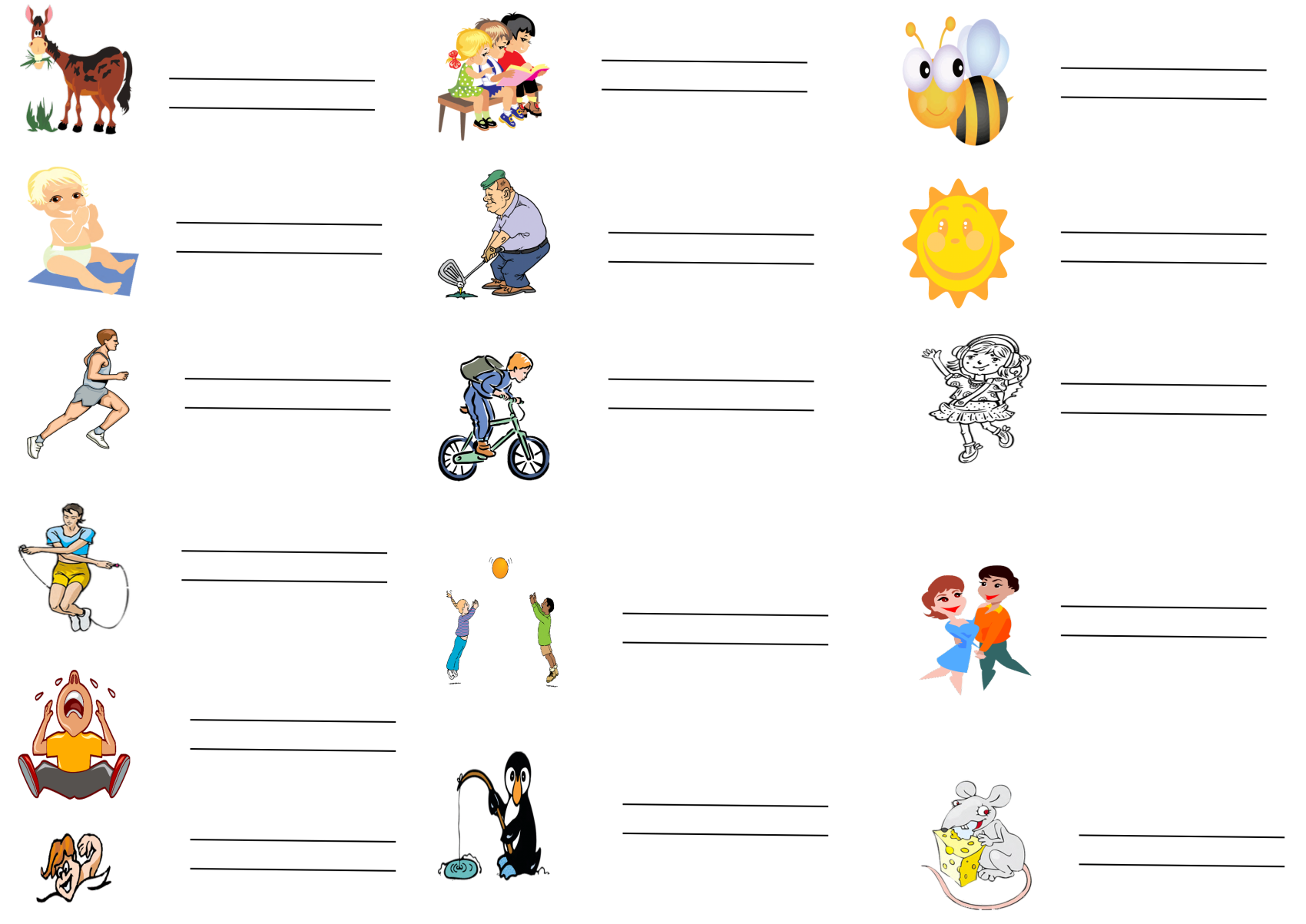 5. Write what the people are doing in these situations.1.  I am in front of the television. I _________________  it.2. James has opened a packet of crisps. Now he ______________________ them.3. Sue has got a cup of tea in her hand. She _______________________ it.4. Mr Brown has got a book in his hands. It is open. ___________________________ it.5. You are in a supermarket. You ___________________________.6. Mike is in the bathroom. _________________________ a shower.7. I am in my bed. It is late at night. ___________________________________.8. Jane has got an important exam tomorrow. She _______________________ for the exam.